Mission Impossible – God’s Timing  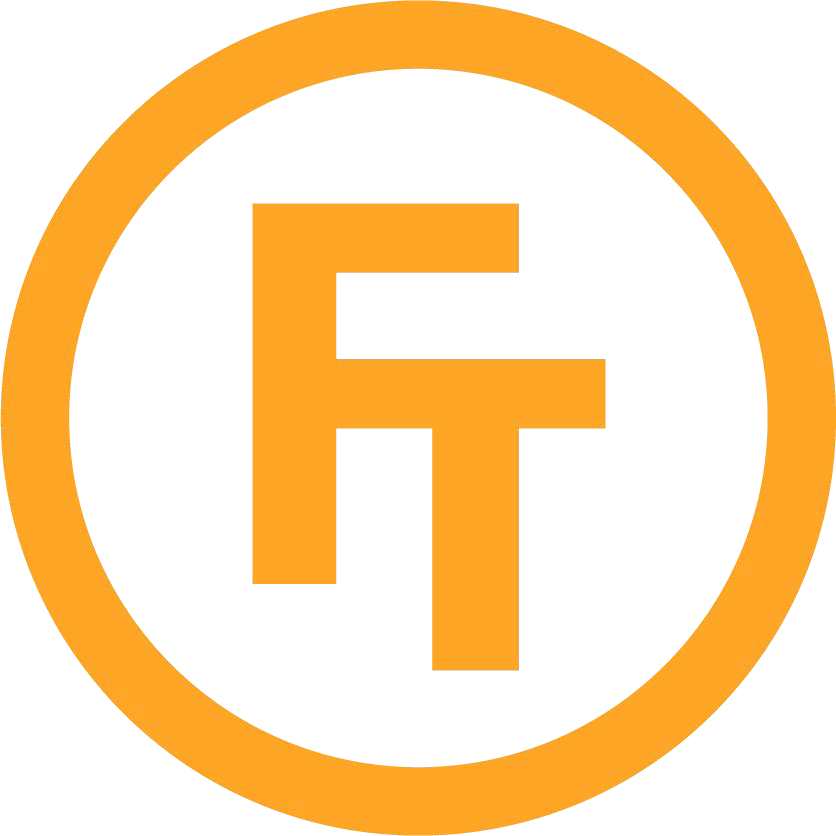 Scripture Reference for this Week (NKJV):Proverbs 16:9; Psalms 18:30; Galatians 4:4Psalms 37:7;   Psalms 27:14; Job14:14Proverbs 3:5-6;  2 Peter 3:9;  James 5:7God’s Timing:Wait - Psalms 27:14, Job 14:14   God has no limits or restrictions of time; He 		 it.God is in 			God’s 			 is not controlled by your timingGod is 			, obey and stay- stay open to his leading, and obey his words God knows the 	     - Go in with the end in mind; then expect Him to complete itTrust - Proverbs 3:5-6With all you 			- never waiver on the truth of God’s promises Trust in HIS 			 not your own - Let HIM do all the heavy lifting Acknowledge He’s the one with all the 			Accept HIS 				, even though it may not make sensePatience - 2 Peter 3:9, James 5:7-8			 still when you want to run			 your current situation Be in control of yourself - Don’t 			to every whim Don’t try to fix it all Increase your listening skillsGod’s Part is to …T			 T			 G			P			S			G		 WisdomOur part is the Application … P		W		L		Be P			NOTES